What is a Wave? Post-AssessmentGiven the equation for a sine wave below, answer the following questions:What is the frequency of the wave?What is the phase angle of the wave, and how does this phase angle affect the graph of the wave? Given the plot for a sine wave below, answer the following questions (assume the phase angle and vertical shift are equal to 0):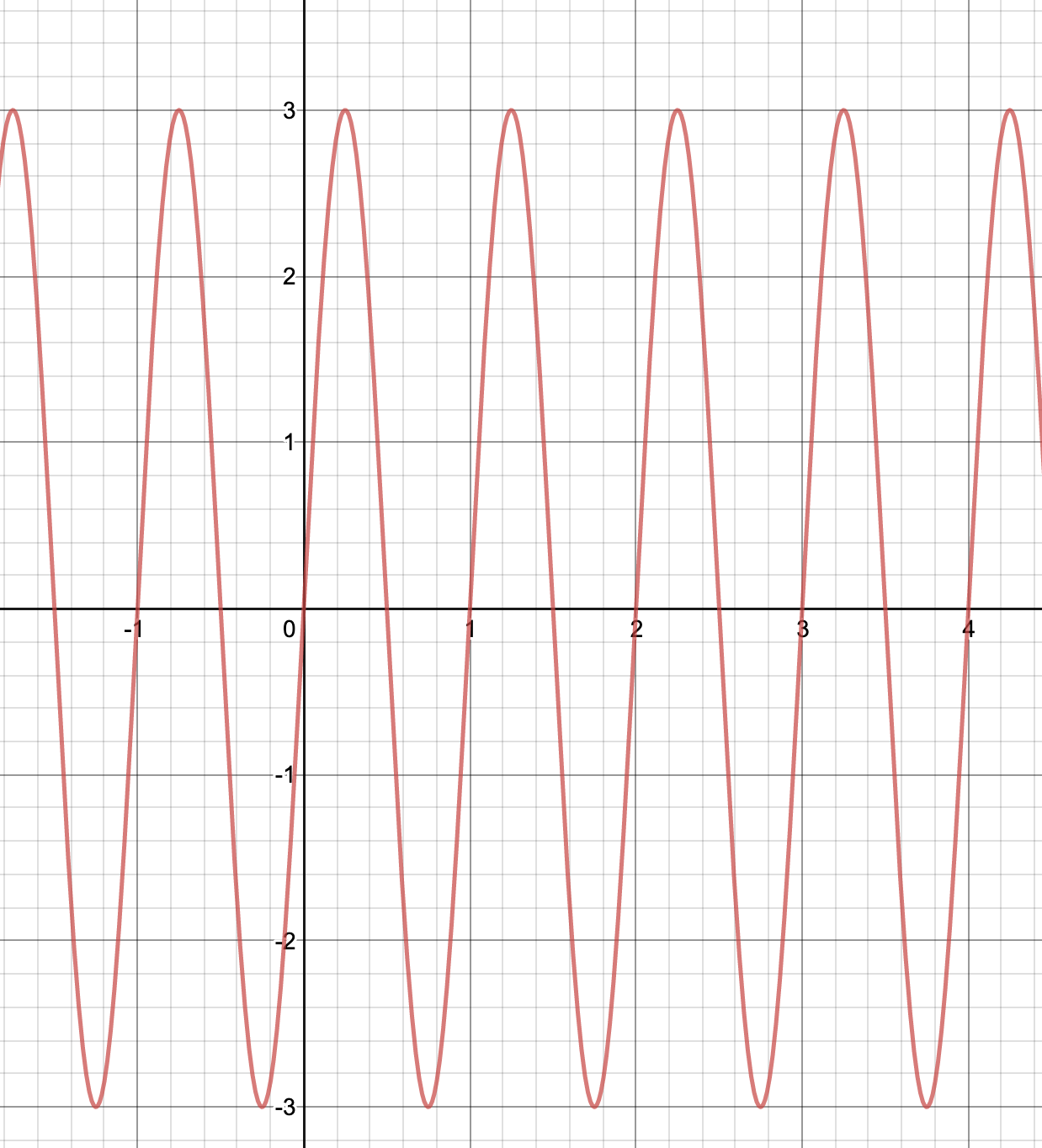 What is the amplitude of the sine wave?What is the frequency of the sine wave? How did you calculate it?DirectionsAnswer the following questions the best you can. This is a graded assignment.